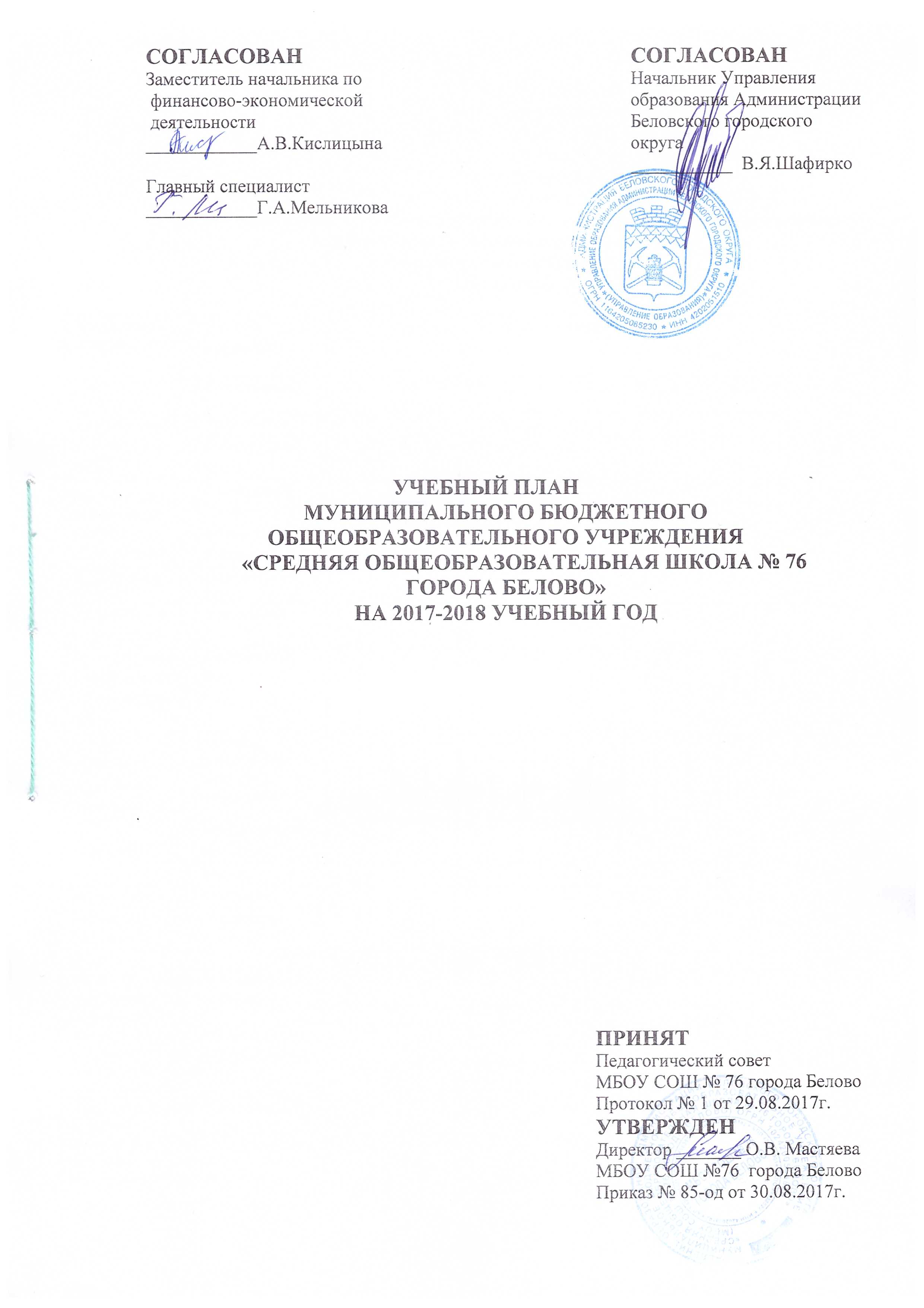                                                                                 Изменения, дополнения                                                          Приказ  № 77-од от 30.08.2016г.Учебный план начального общего образования в рамках реализации федерального государственного образовательного стандартаначального общего образования(1-4 классы)348/ 17/ 24 - 389  ч.Учебный план основного общего образования в рамках реализации федерального государственного образовательного стандарта основного общего образования (  5 - 8  классы) Итого:  5-7 классы - / 177ч. / 23 / 20 – 220 ч.Итого:  8 классы - / 64ч. / 8 / 5 – 77 ч.Основное общее образование   в рамках реализации федерального компонента государственных образовательных стандартов                       (9 классы)                                           9  кл.: /66ч. / 6/ 10  -  82ч.                                               5 – 9 классы:   307 / 37 /  35 -  379 ч.                         Среднее  общее образование  в рамках реализации федерального компонента                                                         государственных образовательных стандартов                                                                       (10-11 классы)                                                                               10  класс                                                        Социально-экономический профиль                                                                            11  класс                                                                        10-11кл.   80 / 9/ 7  – 96 ч.                                               Итого:    1 – 4   -    389 ч.	 5  -  9   -  379 ч.                                                           10 - 11 –  96 ч.                                                           Всего:    864  ч.Приложение к  учебному плану                                     Индивидуальное обучение больных детей на домуУчебный план начального общего образования в рамках реализации федерального государственного образовательного стандарта начального общего образования(3 «Г», 4 «В» классы) 	Итого: 8 ч.                                                          Итого: 8 ч.Учебный план основного общего образования в рамках реализации федерального государственного образовательного стандарта основного общего образования (  5 -8  классы) Итого:  10 ч.                                               Анализ распределения учебных часов                                                                                                                                                                                                                                                                                    Пояснительная запискак учебному плану  муниципального бюджетного общеобразовательного учреждения  «Средняя общеобразовательная  школа  № 76 города  Белово»                                                      на   2017 – 2018  учебный год.   При составлении учебного плана руководствовались следующими документами:Федеральный закон от 29.12.2012 ФЗ 273 «Об образовании в Российской Федерации».Приказ Минобрнауки РФ от 06.10.2009 № 373 «Об утверждении и введении в действие федерального государственного образовательного стандарта начального общего образова-ния» (с изменениями и дополнениями).Приказ Минобрнауки России от 17.12.2010 № 1897 «Об утверждении  федерального госу-дарственного образовательного стандарта основного общего образования» (с изменениями и дополнениями). Приказ Минобрнауки от 19.12.2014 № 1599 «Об утверждении федерального государ-ственного образовательного стандарта образования обучающихся с умственной отстало-стью (интеллектуальными нарушениями)». Примерная основная образовательная программа начального общего образования (про-токол ФУМО по ОО от 08.04.2015 № 1/15).Примерная основная образовательная программа основного общего образования (протокол ФУМО по ОО от 08.04.2015 № 1/15).Примерная адаптированная основная общеобразовательная программа образования обу-чающихся с умственной отсталостью (интеллектуальными нарушениями), (протокол ФУМО по ОО от 22.12.2015 № 4/15).Приказ МО РФ от 09.03.2004 № 1312 «Об утверждении федерального базисного учебного плана и примерных учебных планов для образовательных учреждений Российской Фе-дерации, реализующих программы общего образования» (с изменениями и дополнениями).Приказ МО РФ от 10.04.2002 № 29/2065-п «Об утверждении учебных планов специальных (коррекционных) образовательных учреждений для обучающихся, воспитанников с откло-нениями в развитии».Постановление Главного государственного санитарного врача Российской Федерации от 29.12.2010 № 189 «Об утверждении СанПиН 2.4.2.2821-10 «Санитарно-эпидемиологичес-кие требования к условиям и организации обучения в общеобразовательных учреждениях» (с изменениями и дополнениями).Постановление Главного государственного санитарного врача РФ
 от 10.07.2015 № 26 "Об утверждении СанПиН 2.4.2.3286-15 "Санитарно-эпидемиологи-ческие требования к условиям и организации обучения и воспитания в организациях, осу-ществляющих образовательную деятельность по адаптированным основным общеобра-зовательным программам для обучающихся с ограниченными возможностями здоровья". Постановление Коллегии Администрации Кемеровской области от 13.10.2014 № 413 «О внесении изменения в постановление Коллегии Администрации Кемеровской области от 08.11.2013 № 480 «Об утверждении Порядка регламентации и оформления отношений государственной и муниципальной образовательных организаций и родителей (законных представителей) обучающихся, нуждающихся в длительном лечении, в части организации обучения по основным общеобразовательным программам на дому или в медицинских ор-ганизациях».Цель учебного плана:создание благоприятных условий для развития индивидуальных способностей каждого обу-чающегося; формирование у обучающихся потребности к саморазвитию, самообучению и само-воспитанию,  осуществление интеллектуального и нравственного  развития каждой личности.Учебный план  1-4, 5-8 классов   составлен  в соответствии с ФГОС НОО, ФГОС ООО. Обязательная часть учебного плана определяет состав учебных предметов обязательных предме-тных областей классов, реализующих ООП НОО и ООП ООО и учебное время, отводимое на их изучение по класссам (годам) обучения. Часть, формируемая участниками образовательного процесса, определяет содержание образования, обеспечивающего реализацию интересов и потребностей обучающихся, их ро-дителей (законных представителей) школы.Учебный план  9-11 классов составлен по  базисному учебному плану 2004 года; программы соответствуют Федеральному компоненту государственного стандарта общего образования 2004 года. Учебный план 10-11х  классов состоит из базовых учебных предметов, профильных учебных предметов, входящих в федеральный компонент, а также предметов, входящих в региональный компонент и компонент образовательного учреждения, включающий  элективные курсы.Максимальный объём учебной нагрузки по всем классам не превышает установленных нормативов.Начальное общее образованиеНачальное общее образование является  обязательным уровнем  общего образования и направлено на становление и формирование личности обучающегося, развитие его индивидуальных способностей, положительной мотивации и умений в учебной деятельности: овладение чтением, письмом, счётом, основными навыками учебной деятельности, элементами теоретического мышления, простейшими навыками самоконтроля, культурой поведения и речи, основами личной гигиены и здорового образа жизни.Учебный план 1-4-х классов определяет общий объем нагрузки и максимальный объем учебной нагрузки учащихся, состав и структуру обязательных предметных областей , распределяет учебное время, отводимое на освоение содержания образования по предметам.               Учебный план для 1-4-х классов является частью основной образовательной программы начального общего образования, куда входят обязательная часть и часть, формируемая участниками образовательного процесса. Содержание образования, определенное инвариативной частью, обеспечивает приобщение обучающихся к общекультурным и национально-значимым ценностям, формирует систему универсальных учебных действий, соответствующих требованиям федерального государственного образовательного стандарта начального общего образования .Обязательная часть учебного плана 1-4-х классов представлена восемью предметными областями. Каждый учебный предмет в рамках предметной области раскрывает возможности для формирования универсальных учебных действий.             Предметная область «Русский язык и литературное чтение» представлена учебными предметами «Русский язык», «Литературное чтение». Учебный предмет «Русский язык» обе-спечивает формирование  познавательных, коммуникативных и регулятивных учебных действий, в основе которых лежат такие процессы, как анализ, сравнение, установление  причинно-след-ственных связей, моделирование, преобразование модели, обобщение, планирование. Предмет обеспечивает развитие речи учащихся, формирование навыков общения. Предмет «Ли-тературное чтение» через освоение обучающимися идейно-нравственного содержания худо-жественной литературы обеспечивает формирование следующих универсальных учебных дей-ствий: смыслообразования, самоопределения и самопознания. Средствами предмета «Лите-ратурное чтение» у  обучающихся закладываются основы  гражданской идентичности, эсте-тического восприятия, нравственно-этического оценивания, умения понимать и выразительно строить контекстную речь, умения устанавливать причинно-следственную последовательность событий и действий, строить план.              Предметная область «Иностранный язык» представлена предметом«Иностранный язык», который обеспечивает прежде всего развитие коммуникативных универсальных учебных действий, формируя коммуникативную культуру учащегося, способствует общему речевому развитию обучающегося на основе формирования обобщённых лингвистических структур; развитию произвольности и осознанности устной речи; развитию письменной речи; умению слушать и слышать собеседника; вести диалог, излагать и обосновывать своё мнение в понятной для собеседника форме. Изучение иностранного языка способствует развитию общеучебных познавательных действий, в первую очередь смыслового чтения.В 1-4 классах на изучение русского языка отводится 5 часов в неделю, на изучение литературного чтения - 4 часа в неделю. Учебный предмет «Иностранный язык» изучается со 2-го класса в объеме  2 учебных часов  в неделю.            Предметная область «Математика и информатика» представлена предметом «Мате-матика» и во 2-4-х классах по выбору участников образовательных отношений предметом «Информатика». Данные учебные предметы являются основой развития у учащихся познавательных универсальных действий, в первую очередь логических и алгоритмических. Применение математических знаний и представлений, а также методов информатики для решения учебных задач, начальный опыт применения математических знаний и информатических подходов в повседневных ситуациях. Представление, анализ и интерпретация данных в ходе работы с текстами, таблицами, диаграммами, несложными графами: извлечение необходимых данных, заполнение готовых форм (на бумаге и компьютере), объяснение, сравнение и обобщение информации. На изучение математики в 1-4 классах отводится 4 часа в неделю, на изучение учебного предмета «Информатика»  выделено по 1 часу  во 2-х, 3-х, 4-х  классах.	Предметная область «Обществознание и естествознание» представлена предметом «Окружающий мир» в 1-4-х классах. Этот предмет выполняет интегрирующую функцию и обеспечивает формирование у учащихся целостной картины природного и социокультурного мира, отношений человека с природой, обществом, другими людьми, государством, осознания своего места в обществе, создавая основу становления мировоззрения, жизненного самоопределения и формирования российской гражданской идентичности личности. На изучение предмета «Окружающий мир» в 1-4 классах отводится 2 часа в неделю.Предметная область «Основы религиозных культур и светской этики» по выбору участников образовательного процесса представлена в 4-х классах предметом «Основы рели-гиозных культур и светской этики», на изучение которого отводится 1 час в неделю.             Предметная область «Искусство»представлена предметами «Музыка» и «Изобразите-льное искусство». На основе освоения обучающимися мира музыкального и изобразительного искусства формируются эстетические и ценностно-смысловые ориентации учащихся, создающие основу для формирования позитивной самооценки, самоуважения, потребности в творческом самовыражении, осуществляется приобщение к мировой и отечественной культуре и искусству других народов. На изучение музыки и изобразительного искусства в 1-4 классах отведено по 1 часу в неделю.	Предметная область «Технология» представлена предметом «Технология», в рамках которого обучающиеся учатся планированию, моделированию, сотрудничеству. В ходе пред-метно-преобразующей деятельности происходит развитие знаково-символического и прост-ранственного мышления, творческого и репродуктивного воображения. Предмет играет большую роль в формировании готовности к предварительному профессиональному самоопределению учащихся, формированию ИКТ-компетентностей. На изучение технологии отводится в 1-4  классах  1 час в неделю.	Предметная область «Физическая культура» представлена предметом «Физическая культура». Этот предмет способствует освоению правил здорового и безопасного образа жизни, развитию мотивации достижения и готовности к преодолению трудностей, мобилизации личностных и физических ресурсов, стрессоустойчивости. Закладывает  основы общекультурной и российской гражданской идентичности. В области коммуникативных действий способствует развитию навыков взаимодействия, сотрудничества, распределения функций и ролей в совместной деятельности в командных видах спорта. На изучение физической культуры в 1-4 классах отводится 3 часа в неделю.	Таким образом, обязательная часть учебного плана ориентирует на достижение таких целей современного начального образования как:формирование гражданской идентичности учащихся, приобщение их к общекультурным, национальным и этнокультурным ценностям;готовность учащихся к предварительному профессиональному самоопределению, продолжению образования на последующих ступенях основного общего образования, их приобщение к информационным технологиям;формирование здорового образа жизни, элементарных правил поведения в экстремальных ситуациях;личностное развитие обучающегося в соответствии с его индивидуальностью.Вариативная часть учебного плана начального общего образования в соответствии с ФГОС НОО обеспечивает познавательную мотивацию, развитие и углубление интересов обучающихся, их готовность и способность к сотрудничеству и совместной деятельности с учителем и одно-классниками, формирует основы нравственного поведения, определяющего отношения личности с обществом и окружающими людьми.Вариативная часть формируется по выбору участников   образовательных отношений, представлена во 2-3-х классах  курсом  по выбору «Занимательная грамматика», направленным  на развитие языковых компетенций учащихся.  Для обучающихся 2-х, 3-х, 4-х классов преду-смотрены часы на курс по выбору «Развитие творческих способностей младших школьников», целью занятий  которого является  развитие  интеллектуальных и творческих способностей обу-чающихся. Учебные курсы выстраиваются с учетом возрастных и психологических особенностей обучающихся, при этом используются разнообразные методы, приемы, формы обучения.   Курсы по выбору составлены из расчёта 1 час в неделю.Учебный план 1-х классов предусматривает работу в режиме 5-ти дневной учебной недели. Количество учебных недель в год - 34. Продолжительность уроков: 35 минут в первом полугодии, 45 минут во втором полугодии.              Учебный план 2-4-ых классов  предусматривает работу в режиме 6-ти дневной рабочей недели. Количество учебных недель в год - 35. Продолжительность уроков – 45 минут.            Максимальный объем учебной нагрузки по всем классам не превышает установленных нормативов: в 1-ом классе- 21 час, во 2-4 классах – 26 часов. Количество учебных занятий за 4 учебных года  -   3056 часов.               Продолжительность каникул в течение учебного года на уровне начального общего образования составляет не менее 30 календарных дней, для обучающихся в 1-ом классе – дополнительные недельные каникулы в феврале. Обучение осуществляется по образовательной системе «Школа России» - 1 а, 1 б, 1 в, 1 г, 1 д,  2 а, 2 б, 2 в, 3 а, 3 б, 3 в, 3 г, по образовательной системе «Школа 2100» - 4 а, 4 б, 4 в.Основное общее образование.      Задачей основного общего образования является создание условий для воспитания, станов-ления и формирования личности обучающегося, для развития его склонностей, интересов и спо-собностей к социальному самоопределению. Основное общее образование является основой для получения среднего общего образования, начального и среднего профессионального образования.Учебный план в 5, 6, 7, 8 классах является составной часть ООП ООО и составлен с учетом ФГОС ООО.   Учебный план в 5, 6, 7, 8 классах состоит из двух частей: обязательной части и части, формируемой участниками образовательных отношений. Обязательная часть учебного плана определяет состав учебных предметов обязательных пред-метных областей, реализующих основную образовательную программу основного общего образо-вания, и учебное время, отводимое на их изучение по классам (годам) обучения. В 5-х классах предметная область  «Основы духовно-нравственной культуры народов России» реализуется через отдельный предмет «Основы духовно-нравственной культуры народов России» в количестве 0, 5 часа.Планируемые результаты, указанные для учебных предметов «Родной язык» и «Родная литература»,  будут достигнуты в рамках изучения учебных предметов «Русский язык» и «Лите-ратура». Часть учебного плана, формируемая участниками образовательных отношений, определяет содержание образования, обеспечивающего реализацию интересов и потребностей участников образовательных отношений. Время, отводимое на данную часть  учебного плана,  использовано: - на увеличение учебных часов, предусмотренных на углубленное изучение предметов обяза-тельной части – по 1 часу биологии в 7 классах;-  введение специально разработанных учебных курсов, обеспечивающих интересы и по-требности участников образовательных отношений («Основы смыслового чтения и работа с текстом», «История в лицах», «Путешествие по стране математике», «Еще раз о текстовой задаче»,  Информатика, «Экспериментальные физические задачи», «Введение в химию», «Зани-мательная биология»,  «Основы страноведения», «Методы решения физических задач», «Химия как инструмент творчества в теории решения изобретательских задач»). С целью развития личных духовных и физических качеств, обеспечивающих адекватное поведение в различных опасных и чрезвычайных ситуациях, развития потребности соблюдать нормы здорового образа жизни, в 5-х классах  введен курс «Школа безопасности», в 6-х классах - «Обеспечение безопасности при активном отдыхе в природных условиях». Учебный план в 9-х классах включает следующие компоненты: -  федеральный компонент - не менее 75 процентов от общего нормативного времени, отводимого на освоение основных образовательных программ общего образования;  региональный (национально-региональный) компонент - не менее 10 процентов; ком-понент образовательного учреждения - не менее 10 процентов. В федеральном ком-поненте федерального базисного учебного плана определено количество учебных ча-сов на изучение учебных предметов федерального компонента государственного стан-дарта общего образования.          Часы компонента образовательного учреждения используются для введения курсов по выбору, элективных курсов, на организацию предпрофильной подготовки учащихся.                В 8-х, 9-х классах по  1 часу отведено на профессиональные пробы – курс «Выбираем про-фессию», который дает возможность познакомить учащихся с многообразием профессий, по-лучить непосредственное представление о различных специальностях,  о содержании труда  в раз-личных производственных  областях.      Учебный предмет "Искусство" изучается  в 9х классах (в первом полугодии ве-дется учебный предмет «Изобразительное искусство», во втором полугодии – учебный предмет «Музыка»). Преподавание данного предмета остается непрерывным.          Учебный предмет "Технология" построен по модульному принципу с учетом воз-можностей школы.  Часы учебного предмета "Технология" в IX классах передаются в компонент образовательного учреждения для организации предпрофильной подго-товки обучающихся. Элективные курсы в 9-х классах направлены на предоставление возможности  обучающимся  осознать собственные индивидуальные особенности, оп-ределиться с выбором дальнейшего профиля обучения, уточнить готовность и спосо-бность осваивать предмет на повышенном уровне в 10, 11 классах.         Среднее общее образование – завершающий уровень общего образования, призванный обес-печить функциональную грамотность и социальную адаптацию обучающихся, содействовать их общественному и гражданскому самоопределению.           Цель учебного плана  среднего общего образования – обеспечение наибольшей личностной направленности и вариативности образования, его дифференциации и индивидуализации. Уче-бный план 10-11 классов  составлен с учетом идеи выбора и самоопределения, задачи развития ин-тереса старшеклассников к познанию, развития творческих способностей обучающихся, фор-мирования навыков самостоятельной учебной деятельности на основе дифференциации обучения.               Эффективное достижение указанных целей возможно при наличии профильного обучения. В школе организованы профильные классы (10 класс – социально-экономический/ химико-биоло-гический профиль, 11  класс  - социально-экономический профиль). Учебные предметы федерального компонента представлены на двух уровнях – базовом и профи-льном. 	Базовый уровень стандарта учебного предмета ориентирован на формирование общей культуры и в большей степени связан с мировоззренческими, воспитательными и развивающими задачами общего образования. 	Профильный уровень  стандарта учебного предмета выбирается исходя из личных склон-ностей, потребностей обучающегося  и ориентирован  на его подготовку к последующему про-фессиональному образованию. 	Профильные общеобразовательные учебные предметы - учебные предметы федерального компонента повышенного уровня, определяющие специализацию каждого конкретного профиля обучения.	Элективные учебные предметы – обязательные учебные предметы по выбору учащихся из компонента образовательного учреждения.10 класс – (социально-экономический/химико-биологический профиль) представлен следующими профильными предметами:математика	обществознаниеэкономикаправо химия биология.Социально-экономический ( 11 кл.) профиль представлен следующими профильными предметами:математикаобществознаниеэкономикаВыписка из основной образовательной программы начального общего образования МБОУ СОШ №76 города БеловоПриказ № 104-од от 29.08.2014.Предметные областиУчебные предметы  классыКоличество часов в неделюКоличество часов в неделюКоличество часов в неделюКоличество часов в неделюКоличество часов в неделюКоличество часов в неделюКоличество часов в неделюКоличество часов в неделюКоличество часов в неделюКоличество часов в неделюКоличество часов в неделюКоличество часов в неделюКоличество часов в неделюКоличество часов в неделюКоличество часов в неделюВсегоПредметные областиОбязательная часть1а1б1в1г1д2а2б2в3а3б3в3г4а4б4вВсего Русский язык и литературное чтениеРусский язык55555555555555575 Русский язык и литературное чтениеЛитературное чтение44444444444444460Родной язык и литературное чтение на родном языкеРодной язык----------------Родной язык и литературное чтение на родном языкеЛитературное чтение на родном языке----------------Иностранный языкИностранный язык-----222222222220Математика и информатикаМатематика 44444444444444460Обществознание и естествознание (окружающий мир)Окружающий мир22222222222222230Основы религиозных культур и светской этикиОсновы религиозных культур и светской этики------------1113ИскусствоИзобразительное искусство11111111111111115ИскусствоМузыка11111111111111115Технология Технология 11111111111111115Физическая культураФизическая культура33333333333333345ИтогоИтого212121212123232323232323242424338Часть, формируемая участниками образовательных отношенийЧасть, формируемая участниками образовательных отношений-----333333322227ИнформатикаИнформатика111111111110Математика «Развитие творческих способностей младших школьников»Математика «Развитие творческих способностей младших школьников»111111111110Русский язык «Занимательная грамматика»Русский язык «Занимательная грамматика»-----1111111---7Максимально допустимая недельная нагрузка Максимально допустимая недельная нагрузка 212121212126262626262626262626365Деление на подгруппы при изучении различных предметовИностранный языкИнформатика Деление на подгруппы при изучении различных предметовИностранный языкИнформатика 2121212121212121168ВсегоВсего389Выписка из основной образовательной программы основного общего образования МБОУ СОШ №76 города БеловоПриказ № 104-од от 29.08.2014г.Изменения, дополненияПриказ  № 77-од от 30.08.2016г. ПредметныеобластиУчебные предметы/ классыУчебные предметы/ классыКоличество часов в неделюКоличество часов в неделюКоличество часов в неделюКоличество часов в неделюКоличество часов в неделюКоличество часов в неделю             ВсегоПредметныеобластиУчебные предметы/ классыУчебные предметы/ классы5 «А»5 «Б»6 «А»6 «Б»7 «А»7 «Б»             ВсегоОбязательная частьОбязательная частьРусский язык и литератураРусский языкРусский язык55664430Русский язык и литератураЛитератураЛитература33332216Родной язык и родная литератураРодной языкРодной язык-------Родной язык и родная литератураРодная литератураРодная литература-------Иностранные языкиИностранный языкИностранный язык33333318Общественно-научные предметыВсеобщая историяВсеобщая история2211118Общественно-научные предметыИстория РоссииИстория России--11114Общественно-научные предметыОбществознаниеОбществознание1111116Общественно-научные предметыГеографияГеография1111228Математика и информатикаМатематикаМатематика5555--20Математика и информатикаАлгебраАлгебра----336Математика и информатикаГеометрияГеометрия----224Математика и информатикаИнформатикаИнформатика----112Основы духовно-нравственной культуры народов РоссииОсновы духовно-нравственной культуры наро-дов   РоссииОсновы духовно-нравственной культуры наро-дов   России0,50,5----1Естественно-научные предметыФизикаФизика----224Естественно-научные предметыХимияХимия-------Естественно-научные предметыБиологияБиология1111116ИскусствоМузыкаМузыка1111116ИскусствоИзобразительное искусствоИзобразительное искусство1111116ТехнологияТехнологияТехнология22222212Физическая культура и Основы безопасности жизнедеятельностиФизическая культураФизическая культура33333318Физическая культура и Основы безопасности жизнедеятельностиОсновы безопас-ности жизнеде-ятельностиОсновы безопас-ности жизнеде-ятельности-------ИтогоИтогоИтого28,528,529293030175Часть, формируемая участникамиобразовательных  отношенийЧасть, формируемая участникамиобразовательных  отношенийЧасть, формируемая участникамиобразовательных  отношений    3,5     3,5    4     4    5     5      25Предметные областиПредметные областиУчебные предметыЕстественно-научные предметыЕстественно-научные предметыБиология11    2«Основы смыслового чтения и работа с текстом»«Основы смыслового чтения и работа с текстом»«Основы смыслового чтения и работа с текстом»112«История в лицах»«История в лицах»«История в лицах»112«Путешествие по стране математике»«Путешествие по стране математике»«Путешествие по стране математике»11114«Еще раз о текстовой задаче»«Еще раз о текстовой задаче»«Еще раз о текстовой задаче»112ИнформатикаИнформатикаИнформатика112«Экспериментальные физические задачи»«Экспериментальные физические задачи»«Экспериментальные физические задачи»112«Введение в химию»«Введение в химию»«Введение в химию»112«Основы страноведения»«Основы страноведения»«Основы страноведения»0,50,51«Занимательная биология»«Занимательная биология»«Занимательная биология»112«Школа безопасности»«Школа безопасности»«Школа безопасности»112«Обеспечение безопасности при активном отдыхе в природных условиях»«Обеспечение безопасности при активном отдыхе в природных условиях»«Обеспечение безопасности при активном отдыхе в природных условиях»112Максимально допустимая недельнаянагрузка при 6-дневной учебной неделеМаксимально допустимая недельнаянагрузка при 6-дневной учебной неделеМаксимально допустимая недельнаянагрузка при 6-дневной учебной неделе323233333535200Деление на группы при изучении отдельных предметовДеление на группы при изучении отдельных предметовДеление на группы при изучении отдельных предметовИностранный языкИностранный языкИностранный язык333312ТехнологияТехнологияТехнология22228Итого:Итого:Итого:555520ПредметныеобластиУчебные предметы/ классы            Количество часов                    в неделю            Количество часов                    в неделюПредметныеобластиУчебные предметы/ классы8 «А»8 «Б»ВсегоОбязательная частьРусский язык и литератураРусский язык336Русский язык и литератураЛитература224Родной язык и родная литератураРодной язык---Родной язык и родная литератураРодная литература---Иностранные языкиИностранный язык336Общественно-научные предметыВсеобщая история112Общественно-научные предметыИстория России112Общественно-научные предметыОбществознание112Общественно-научные предметыГеография224Математика и информатикаМатематика---Математика и информатикаАлгебра336Математика и информатикаГеометрия224Математика и информатикаИнформатика112Основы духовно-нравственной культуры народов РоссииОсновы духовно-нравственной культуры народов   России---Естественно-научные предметыФизика224Естественно-научные предметыХимия224Естественно-научные предметыБиология224ИскусствоМузыка112ИскусствоИзобразительное искусство112ТехнологияТехнология112Физическая культура и Основы безопасности жизнедеятельностиФизическая культура336Физическая культура и Основы безопасности жизнедеятельностиОсновы безопасности жизнедеятельности112ИтогоИтого323264Часть, формируемая участникамиобразовательных  отношенийЧасть, формируемая участникамиобразовательных  отношений          4                 4      8«Еще раз о текстовой задаче»«Еще раз о текстовой задаче»112«Методы решения физических задач»«Методы решения физических задач»112«Химия как инструмент творчества в теории решения изобретательских задач»«Химия как инструмент творчества в теории решения изобретательских задач»112«Выбираем профессию»«Выбираем профессию»112Максимально допустимая недельнаянагрузка при 6-дневной учебной неделеМаксимально допустимая недельнаянагрузка при 6-дневной учебной неделе363672Деление на группы при изучении отдельных предметовДеление на группы при изучении отдельных предметовИностранный языкИностранный язык33ИнформатикаИнформатика11ТехнологияТехнология11Итого:Итого:55Учебные предметыКоличество часов в неделюКоличество часов в неделюИтогоУчебные предметы    9 «А»9 «Б»Федеральный компонентРусский язык224Литература336Иностранный язык336Математика5510Информатика и ИКТ224История 224Обществознание (включая экономику и право)112География224Биология224Физика224Химия224Искусство  (Музыка)Искусство ( ИЗО) 0,50,50,50,511Физическая культура336Итого:303060Региональный (национально-региональный) компонент336Русский язык112История112Основы безопасности жизнедеятельности112 Компонент образовательного учреждения   336«Модуль в графиках, уравнениях, неравенствах»112 «Подготовка  к ОГЭ по химии»112«Выбираем профессию»112Предельно допустимая аудиторная нагруз-ка при 6-дневной учебной неделе363672Деление на группы при изучении отдельных предметовИностранный язык336Информатика224Итого5510Учебные предметыЧисло недельных учебных часовЧисло недельных учебных часовУчебные предметыСоциально-экономическийХимико-биологическийВсегоБазовые учебные предметыРусский язык                                                               111 Литература333 Иностранный язык (английский)333 История222Обществознание (включая экономику и право)22География111Физика222 Химия11 Биология11 Физическая культура333Основы безопасности жизнедеятельности11      1               Всего:181820Профильные учебные предметы              13             1225 Математика 6612 Обществознание33 Экономика22 Право22 Химия33 Биология33	Всего:45Региональный   (национально-региональный) компонент2  часа на ученика2  часа на ученикаРусский язык111Информатика и ИКТ111Всего:2Компонент  образовательного  учреждения4 часа на ученика5 часов на ученика «Человек.  Общество. Мир»111«География человеческих перспектив»111«Алгебра плюс: элементарная алгебра с точки зрения высшей математики»111«Методы решения физических задач»111«Химия  в экспериментах»11Всего:5Предельно допустимая аудиторная учебная нагрузка при 6-дневной учебной неделе373752Деление на подгруппы  при изучении отдельных предметов:Иностранный  язык333Информатика и  ИКТ111Физическая  культура                             3                             3      3Всего:7Учебные предметыЧисло недельных учебных часовБазовые учебные предметыРусский язык                                                                Литература Иностранный язык (английский) История ГеографияФизика Химия Биология Физическая культураОсновы безопасности жизнедеятельностиПрофильные учебные предметы Математика Обществознание Экономика Право13321211316322	Всего:	Всего:31Региональный  (национально-региональный) компонент2 часа на ученика Русский языкИнформатика и ИКТВсего:112Компонент  образовательного  учреждения4 часа на ученика«Человек. Общество. Мир»«Практическая стилистика» «Алгебра плюс: элементарная алгебра с точки зрения высшей математики» «Методы решения физических задач».Всего:11114Предельно допустимая аудиторная учебная нагрузка при 6-дневной учебной неделеПредельно допустимая аудиторная учебная нагрузка при 6-дневной учебной неделе37Предметные областиУчебныепредметыКлассы       Количество часов в неделюВсегочасовПредметные области                                            3 «Г»Обязательная частьРусский язык и литературное чтениеРусский язык22Русский язык и литературное чтениеЛитературное чтение11Родной язык и литера-турное чтение на родном языкеРодной  язык--Родной язык и литера-турное чтение на родном языкеЛитературное чтение на родном языке--Иностранный  языкИностранный  язык11Математика и информатикаМатематика22Математика и информатикаИнформатика--Обществознание и естест-вознание (окружающий мир)Окружающий мир0,50,5Основы религиозных культур и светской этики --ИскусствоМузыка0,250,25ИскусствоИзобразительное  искусство0,250,25ТехнологияТехнология0,50,5ФизическаякультураФизическаякультура0,50,5Итого:Итого:88Предметные областиУчебныепредметыКлассы       Количество часов в неделюВсегочасовПредметные области                                      4 «В»Обязательная частьРусский язык и литературное чтениеРусский язык22Русский язык и литературное чтениеЛитературное чтение11Родной язык и литературное чтение на родном языкеРодной  язык--Родной язык и литературное чтение на родном языкеЛитературное чтение на родном языке--Иностранный  языкИностранный  язык11Математика и информатикаМатематика22Математика и информатикаИнформатика--Обществознание и естест-вознание (окружающий мир)Окружающий мир0,50,5Основы религиозных культур и светской этики Основы религиозных культур  и светской этики0,250,25ИскусствоМузыка0,250,25ИскусствоИзобразительное  искусство0,250,25ТехнологияТехнология0,250,25ФизическаякультураФизическаякультура0,50,5Итого:Итого:88ПредметныеобластиУчебные предметы/ классыКоличество часов в неделю   Всего часовПредметныеобластиУчебные предметы/ классы5 «А»   Всего часовОбязательная частьОбязательная часть   Всего часовРусский язык и литератураРусский язык22Русский язык и литератураЛитература11Родной язык и родная литератураРодной язык--Родной язык и родная литератураРодная литература--Иностранные языкиИностранный язык11Общественно-научные предметыВсеобщая история11Общественно-научные предметыИстория России--Общественно-научные предметыОбществознание0,50,5Общественно-научные предметыГеография0,50,5Математика и информатикаМатематика22Математика и информатикаАлгебра--Математика и информатикаГеометрия--Математика и информатикаИнформатика--Основы духовно-нравственной культуры народов РоссииОсновы духовно-нравственной культуры народов   России--Естественно-научные предметыФизика--Естественно-научные предметыХимия--Естественно-научные предметыБиология0,50,5ИскусствоМузыка0,250,25ИскусствоИзобразительное искусство0,250,25ТехнологияТехнология0,50,5Физическая культура и Основы безопасности жизнедеятельностиФизическая культура0,50,5ИтогоИтого                   1010№ п/п                          Режим работы: 6 - дневная учебная  неделя                          Режим работы: 6 - дневная учебная  неделя                          Режим работы: 6 - дневная учебная  неделя                          Режим работы: 6 - дневная учебная  неделя                          Режим работы: 6 - дневная учебная  неделя                          Режим работы: 6 - дневная учебная  неделя                          Режим работы: 6 - дневная учебная  неделя                          Режим работы: 6 - дневная учебная  неделя                          Режим работы: 6 - дневная учебная  неделя                          Режим работы: 6 - дневная учебная  неделя                          Режим работы: 6 - дневная учебная  неделя1.Количество классов-комплектов и обучающихся:1-45-910-11Всего:Обучающиеся в классахОбучающиеся в классахОбучающиеся в классахОбучающиеся на индивидуальном обученииОбучающиеся на индивидуальном обученииОбучающиеся на индивидуальном обученииВсегоВсегоВсегоВсегоВсего1.Количество классов-комплектов и обучающихся:1-45-910-11Всего:Обучающиеся в классахОбучающиеся в классахОбучающиеся в классахОбучающиеся на индивидуальном обученииОбучающиеся на индивидуальном обученииОбучающиеся на индивидуальном обученииОбучающиесяОбучающиесяОбучающиесяКлассыКлассы1.Количество классов-комплектов и обучающихся:1-45-910-11Всего:39627351723396273517233962735172321-321-321-3398274517233982745172339827451723      15      10       227      15      10       2272.Общее количес-тво часов (уро-ки, деленные на подгруппы, гру-пповые занятия, э/к):1-45-910-11Всего:Аудиторные часыАудиторные часыАудиторные часыИндивидуальное обучениеИндивидуальное обучениеИндивидуальное обучениеВсего часовВсего часовВсего часовВсего часовВсего часов2.Общее количес-тво часов (уро-ки, деленные на подгруппы, гру-пповые занятия, э/к):1-45-910-11Всего:3893799686438937996864389379968641610-261610-261610-26                       405                                                  389                        96                       890                       405                                                  389                        96                       890                       405                                                  389                        96                       890                       405                                                  389                        96                       890                       405                                                  389                        96                       8903.Урочные часы без деления:1-45-910-11Всего:               348             307             80             723                   348             307             80             723                   348             307             80             723    1610-261610-261610-26  354  315 80  749  354  315 80  749  354  315 80  749  354  315 80  749  354  315 80  7494.Деление на под-группы при про-ведении уроков:1-45-910-11Всего:         24        35                                                                                         7                                                                                   66           24        35                                                                                         7                                                                                   66           24        35                                                                                         7                                                                                   66           24        35                                                                                         7                                                                                   66           24        35                                                                                         7                                                                                   66           24        35                                                                                         7                                                                                   66           24        35                                                                                         7                                                                                   66           24        35                                                                                         7                                                                                   66           24        35                                                                                         7                                                                                   66           24        35                                                                                         7                                                                                   66           24        35                                                                                         7                                                                                   66  5.Групповые занятия, курсы по выбору:1-45-910-11Всего:Курсы по выборуКурсы по выборуПредпрофильная подготовкаПредпрофильная подготовкаПредпрофильная подготовкаЭлективныекурсыЭлективныекурсыЭлективныекурсыВсегоВсегоВсего5.Групповые занятия, курсы по выбору:1-45-910-11Всего:ЧасыКол-во курсовЧасыЧасыКол-во курсовЧасыЧасыКол-во курсовЧасыЧасыКол-во курсов5.Групповые занятия, курсы по выбору:1-45-910-11Всего:17                 3                  31                 12 -                    - 48                1517                 3                  31                 12 -                    - 48                15      -                    -     6                    3       -                    -     6                    3          -                    -     6                    3       -                    -     6                    3          -                    -     6                    3       -                    -     6                    3      -                   -  -                   -  9                   6  9                   6  -                   -  -                   -  9                   6  9                   6  -                   -  -                   -  9                   6  9                   6    17             3    37            15    9               6     63            24        17             3    37            15    9               6     63            24        17             3    37            15    9               6     63            24    6.Профильное обучение10-11ПрофильПрофильКлассКлассКлассКоличество обучающихсяКоличество обучающихсяКоличество обучающихсяКоличество обучающихсяКоличество обучающихсяКоличество обучающихсяСоциально-экономический/химико-биологическийСоциально-экономический/химико-биологический10 10 10 12/1612/1612/1612/1612/1612/16Социально-экономическийСоциально-экономический111111232323232323Всего:22222515151515151  право. В связи с тем, что на этапе государственной итоговой аттестации учебный предмет «География»  выпускники 11-х классов в качестве предмета по вы-бору, как правило, не выбирают, учебный предмет  изучается на базовом уро-вне. Данный предмет в 10 классе усилен элективным курсом «География человеческих перспектив», который углубляет и дополняет содержание учеб-ного предмета.Региональный компонент представлен  предметами:-  русский  язык – 1 час; - информатика и ИКТ – 1 час. Из компонента образовательного учреждения 5 часов выделено на элективные курсы в 10 классе:  право. В связи с тем, что на этапе государственной итоговой аттестации учебный предмет «География»  выпускники 11-х классов в качестве предмета по вы-бору, как правило, не выбирают, учебный предмет  изучается на базовом уро-вне. Данный предмет в 10 классе усилен элективным курсом «География человеческих перспектив», который углубляет и дополняет содержание учеб-ного предмета.Региональный компонент представлен  предметами:-  русский  язык – 1 час; - информатика и ИКТ – 1 час. Из компонента образовательного учреждения 5 часов выделено на элективные курсы в 10 классе:  право. В связи с тем, что на этапе государственной итоговой аттестации учебный предмет «География»  выпускники 11-х классов в качестве предмета по вы-бору, как правило, не выбирают, учебный предмет  изучается на базовом уро-вне. Данный предмет в 10 классе усилен элективным курсом «География человеческих перспектив», который углубляет и дополняет содержание учеб-ного предмета.Региональный компонент представлен  предметами:-  русский  язык – 1 час; - информатика и ИКТ – 1 час. Из компонента образовательного учреждения 5 часов выделено на элективные курсы в 10 классе:- «Алгебра плюс: элементарная алгебра с точки зрения высшей математики»; - «Методы решения физических задач»;- «География человеческих перспектив»; - «Человек. Общество. Мир»;- «Химия в экспериментах».- «Алгебра плюс: элементарная алгебра с точки зрения высшей математики»; - «Методы решения физических задач»;- «География человеческих перспектив»; - «Человек. Общество. Мир»;- «Химия в экспериментах».- «Алгебра плюс: элементарная алгебра с точки зрения высшей математики»; - «Методы решения физических задач»;- «География человеческих перспектив»; - «Человек. Общество. Мир»;- «Химия в экспериментах».Из компонента образовательного учреждения 4 часа выделено на элективные курсы в 11 классе:Из компонента образовательного учреждения 4 часа выделено на элективные курсы в 11 классе:Из компонента образовательного учреждения 4 часа выделено на элективные курсы в 11 классе: -«Практическая стилистика». - «Человек. Общество. Мир»;-«Алгебра плюс: элементарная алгебра с точки зрения высшей математики»; -«Методы решения физических задач».  -«Практическая стилистика». - «Человек. Общество. Мир»;-«Алгебра плюс: элементарная алгебра с точки зрения высшей математики»; -«Методы решения физических задач».  -«Практическая стилистика». - «Человек. Общество. Мир»;-«Алгебра плюс: элементарная алгебра с точки зрения высшей математики»; -«Методы решения физических задач».        Элективные курсы  вводятся с учетом пожеланий  учащихся и их родителей; напра-влены  на расширение, углубление, обобщение знаний по учебным предметам; на разви-тие познавательных интересов, интеллектуальных и творческих способностей обуча-ющихся. Элективные курсы также  позволяют получить дополнительную подготовку для успешной сдачи ЕГЭ по выбранному предмету.      Четвертная, полугодовая промежуточная аттестация учащихся проводится с целью определения качества освоения учащимися содержания учебных программ (по-лнота, прочность, осознанность, системность) по завершении  временного промежутка – четверти, полугодия, в соответствии с Положением о формах, периодичности и порядке текущего контроля успеваемости и промежуточной аттестации учащихся МБОУ СОШ № 76 г. Белово. Отметка учащегося за четверть, полугодие  выстав-ляется на основе  результатов текущего контроля успеваемости, с учетом резуль-татов письменных контрольных работ. Формы текущего контроля успеваемости - оценка устного ответа учащегося, его самостоятельной, практической или лабора-торной работы, диктанта, контрольной работы, тестирования  и др. График проведения обязательных форм текущего контроля успеваемости учащихся (письменных конт-рольных работ), представляется учителем заместителю директора по УВР на каждую четверть, полугодие  (год) и является открытым для всех педагогических работников, учащихся, их родителей (законных представителей).       В первом классе контрольные диагностические работы не проводятся.        Годовую промежуточную аттестацию  проходят  обучающиеся  2-8, 10 классов в соответствии с Положением о формах, периодичности и порядке текущего контроля успеваемости и промежуточной аттестации учащихся МБОУ СОШ № 76 г. Белово. Годовая промежуточная аттестация проводится в форме письменных контрольных работ, диктантов, тестирования. Годовая промежуточная аттестация проводится в конце учебного года (в период с 15 по 30 мая)  по расписанию, составляемому ежегодно,  утверждаемому директором школы. Решение о проведении годовой проме-жуточной аттестации учащихся, сроках, порядке и формах аттестации,  принимается педагогическим  советом, утверждается директором и доводится до сведения учащихся и их родителей (законных представителей).       Элективные курсы  вводятся с учетом пожеланий  учащихся и их родителей; напра-влены  на расширение, углубление, обобщение знаний по учебным предметам; на разви-тие познавательных интересов, интеллектуальных и творческих способностей обуча-ющихся. Элективные курсы также  позволяют получить дополнительную подготовку для успешной сдачи ЕГЭ по выбранному предмету.      Четвертная, полугодовая промежуточная аттестация учащихся проводится с целью определения качества освоения учащимися содержания учебных программ (по-лнота, прочность, осознанность, системность) по завершении  временного промежутка – четверти, полугодия, в соответствии с Положением о формах, периодичности и порядке текущего контроля успеваемости и промежуточной аттестации учащихся МБОУ СОШ № 76 г. Белово. Отметка учащегося за четверть, полугодие  выстав-ляется на основе  результатов текущего контроля успеваемости, с учетом резуль-татов письменных контрольных работ. Формы текущего контроля успеваемости - оценка устного ответа учащегося, его самостоятельной, практической или лабора-торной работы, диктанта, контрольной работы, тестирования  и др. График проведения обязательных форм текущего контроля успеваемости учащихся (письменных конт-рольных работ), представляется учителем заместителю директора по УВР на каждую четверть, полугодие  (год) и является открытым для всех педагогических работников, учащихся, их родителей (законных представителей).       В первом классе контрольные диагностические работы не проводятся.        Годовую промежуточную аттестацию  проходят  обучающиеся  2-8, 10 классов в соответствии с Положением о формах, периодичности и порядке текущего контроля успеваемости и промежуточной аттестации учащихся МБОУ СОШ № 76 г. Белово. Годовая промежуточная аттестация проводится в форме письменных контрольных работ, диктантов, тестирования. Годовая промежуточная аттестация проводится в конце учебного года (в период с 15 по 30 мая)  по расписанию, составляемому ежегодно,  утверждаемому директором школы. Решение о проведении годовой проме-жуточной аттестации учащихся, сроках, порядке и формах аттестации,  принимается педагогическим  советом, утверждается директором и доводится до сведения учащихся и их родителей (законных представителей).       Элективные курсы  вводятся с учетом пожеланий  учащихся и их родителей; напра-влены  на расширение, углубление, обобщение знаний по учебным предметам; на разви-тие познавательных интересов, интеллектуальных и творческих способностей обуча-ющихся. Элективные курсы также  позволяют получить дополнительную подготовку для успешной сдачи ЕГЭ по выбранному предмету.      Четвертная, полугодовая промежуточная аттестация учащихся проводится с целью определения качества освоения учащимися содержания учебных программ (по-лнота, прочность, осознанность, системность) по завершении  временного промежутка – четверти, полугодия, в соответствии с Положением о формах, периодичности и порядке текущего контроля успеваемости и промежуточной аттестации учащихся МБОУ СОШ № 76 г. Белово. Отметка учащегося за четверть, полугодие  выстав-ляется на основе  результатов текущего контроля успеваемости, с учетом резуль-татов письменных контрольных работ. Формы текущего контроля успеваемости - оценка устного ответа учащегося, его самостоятельной, практической или лабора-торной работы, диктанта, контрольной работы, тестирования  и др. График проведения обязательных форм текущего контроля успеваемости учащихся (письменных конт-рольных работ), представляется учителем заместителю директора по УВР на каждую четверть, полугодие  (год) и является открытым для всех педагогических работников, учащихся, их родителей (законных представителей).       В первом классе контрольные диагностические работы не проводятся.        Годовую промежуточную аттестацию  проходят  обучающиеся  2-8, 10 классов в соответствии с Положением о формах, периодичности и порядке текущего контроля успеваемости и промежуточной аттестации учащихся МБОУ СОШ № 76 г. Белово. Годовая промежуточная аттестация проводится в форме письменных контрольных работ, диктантов, тестирования. Годовая промежуточная аттестация проводится в конце учебного года (в период с 15 по 30 мая)  по расписанию, составляемому ежегодно,  утверждаемому директором школы. Решение о проведении годовой проме-жуточной аттестации учащихся, сроках, порядке и формах аттестации,  принимается педагогическим  советом, утверждается директором и доводится до сведения учащихся и их родителей (законных представителей).